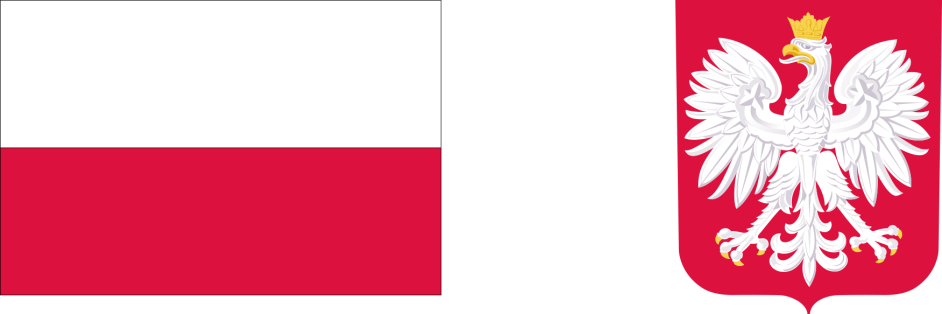 Lp. Informacja o finansowaniu, rodzaj dotacji budżetowej, nazwa programu lub funduszuNazwa zadaniaOpis zadaniaDofinansowanie zadaniaCałkowita wartość zadania1Dofinansowano         ze środków budżetu państwaZakup sprzętu laboratoryjnego – ręczny cyfrowy spektrometr gamma z identyfikacją pierwiastków urządzenie służące do pomiaru          i identyfikacji skażeń promieniotwórczych na terenie województwa podlaskiego99 261,00 zł99 261,00 zł2Dofinansowano          ze środków budżetu państwaZakup spektrometru absorpcji atomowej                    oraz dygestorium laboratoryjnego urządzenie służące do oznaczenia metali w wodzie, żywności oraz      w środowisku pracy464 940,00 zł464 940,00 zł3Dofinansowano         ze środków budżetu państwaZakup autoklawu laboratoryjnego pionowego                  i sterylizatora parowego do sterylizacji brudnejurządzenie służące do sterylizacji różnorodnych materiałów                w systemie pionowym243 466,50 zł243 466,50 zł4Dofinansowano         ze środków budżetu państwaFinansowanie zadań związanych ze zwalczaniem zakażenia, zapobieganiem rozprzestrzenianiu się, profilaktyką oraz zwalczaniem skutków choroby zakaźnej wywołanej wirusem SARS-CoV-2, zwanej „COVID-19”zakup sprzętu laboratoryjnego           i urządzeń związanych ze zwalczaniem choroby zakaźnej wywołanej wirusem SARS-CoV-2706 926,77zł 706 926,77zł5Dofinansowano         ze środków budżetu państwaPoprawa efektywności energetycznej budynku WSSE  w Białymstoku na działce nr 1675 obr. 11 Śródmieściewymiana instalacji centralnego ogrzewania w budynku WSSE w Białymstoku412 657,07 zł412 657,07 zł6Dofinansowano         ze środków budżetu państwaModernizacja instalacji elektrycznej oraz rozdzielni elektrycznej w Sekcji Analizy Instrumentalnej Działu Laboratoryjnego Wojewódzkiej Stacji Sanitarno-Epidemiologicznej w Białymstokudostosowanie rozdzielnicy elektrycznej do potrzeb urządzeń laboratoryjnych zainstalowanych w laboratorium WSSE w Białymstoku52 275,00 zł52 275,00 zł7Dofinansowano         ze środków budżetu państwaDostawa chromatografu jonowegourządzenie służące do analiz parametrów chemicznych w wodzie318 570,00 zł318 570,00 zł8Dofinansowano         ze środków budżetu państwaZakup macierzy eterio SAN MD2212S Disk Arrayutrzymanie repozytorium danych systemu EZD65 190,00 zł65 190,00 zł9Dofinansowano         ze środków budżetu państwaZakup aparatu do automatycznej destylacji tłuszczu – Soxhlet automatycznyurządzenie służące do oznaczania zawartości tłuszczu w produktach spożywczych i suplementach diety84 870,00 zł84 870,00 zł10Dofinansowano         ze środków budżetu państwaDostawa chromatografu cieczowego z detektorem masowymurządzenie służące do badania żywności i wody1 699 245,00 zł1 699 245,00 zł11Dofinansowano         ze środków budżetu państwaZakup chromatografu cieczowego z detektorem fluorescencyjnymurządzenie służące do badania żywności i wody299.751,00 zł299.751,00 zł12Dofinansowano         ze środków budżetu państwaZakup samochodu z zabudową - chłodniaSamochód z zabudową – chłodnia do przewozu próbek do badań i szczepionek159.285,00 zł159.285,00 zł13Dofinansowano         ze środków budżetu państwaZakup chromatografu cieczowego 
z detektorem diodowym i detektorem fluorescencyjnymurządzenie służące do badania żywności i wody 389 954,31 zł389 954,31 zł14Dofinansowano         ze środków budżetu państwaZmiana instalacji ciepłej i zimnej wody użytkowej oraz kanalizacji WSSE w Białymstokuzakres rzeczowy inwestycji polega na demontażu fragmentów naściennych istniejącej instalacji ciepłej i zimnej wody użytkowej oraz kanalizacji, montażu nowej instalacji ciepłej i zimnej wody użytkowej oraz kanalizacji, 
a także remoncie łazienek i pomieszczeń socjalnych zasilanych w wodę użytkową w budynku WSSE w Białymstoku891 012,00 zł891 012,00 zł15Dofinansowano         ze środków budżetu państwaZakup multimetru RAYSAFE X2 PRESTIGE R/F, M, S, L z X2 LIGHT I PANORAMIC HOLDERSurządzenie służące do wykonywania testów specjalistycznych urządzeń radiologicznych  87 330,00 zł87 330,00 zł16Dofinansowano         ze środków budżetu państwaZakup analizatora rtęci urządzenie służące do badania zawartości rtęci w wodzie269 313,90 zł269 313,90 zł